KATALOG SLUŽEB PRO OHROŽENÉ DĚTI A RODINY V ORP SLANÝ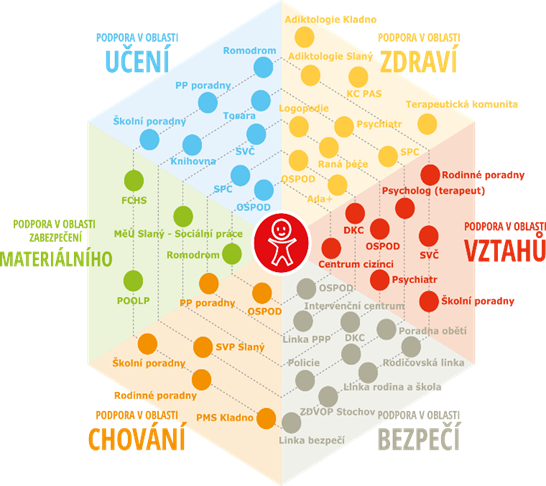 2020Úvodem….Vážení,dostává se vám do rukou “Katalog služeb pro ohrožené děti a rodiny v ORP Slaný“.Katalog vznikl v rámci dvouletého projektu “Koordinace podpory ohroženým dětem a rodinám v ORP Slaný“ probíhajícího během let 2019-2021. Katalog zahrnuje veškeré služby Slánska i Kladenska (případně Prahy) pokrývající jednotlivé oblasti podpory z hlediska potřeb dítěte. Některé ze služeb pokrývají širší spektrum potřeb a jsou zařazeny do oblasti podpory z pohledu jejich primárního zaměření.  Katalog služeb není nikdy možné číst v jeho vyčerpávající verzi. Služby, aktéři, představitelé, organizace, projekty se rychle mění v čase a téměř vždy se mohou nalézt informace, které již nejsou aktuální, vznikla nebo zanikla nová služba, došlo k výměně zaměstnanců apod. V případě Katalogu jsme přistoupili k elektronické i k tištěné verzi, přesto však pro úplnost informací můžete zajít na naše webové stránky www.podporarodinslansko.cz . Na webových stránkách jsou informace o síti služeb v lokalitě průběžně aktualizovány a můžete se zde i vy podílet se svými podněty pro jejich úplnost prostřednictvím kontaktu uvedeného na stránkách. Všem zájemcům přejeme nechť nachází tu správnou a potřebnou péči směřující ke zdravým a spokojeným dětem a rodinám. PODPORA V OBLASTI MATERIÁLNÍHO ZABEZPEČENÍFarní charita SlanýFarní charita Slaný ve spolupráci se sociálními pracovnicemi Odboru sociálních věcí, školství a zdravotnictví Městského úřadu Slaný (úsek sociální práce) poskytuje materiální a potravinovou pomoc lidem v akutní tíživé sociální situaci.Odbor sociálních věcí, školství a zdravotnictví Městského úřadu Slaný - úsek sociální práce:Monika Horová, DiS., sociální pracovnice, tel.: 312 511 216, e-mail: horova@meuslany.czBc. Pavla Jarolímková, sociální pracovnice, tel.: 312 511 246, e-mail: jarolimkova@meuslany.czMěstský úřad Slaný – Sociální práceSociální pracovnice Odboru sociálních věcí, školství a zdravotnictví Městského úřadu Slaný (agenda sociální práce) poskytují ve spolupráce s Farní charitou Slaný materiální a potravinovou pomoc lidem v akutní tíživé sociální situaci.S čím může sociální pracovník pomoci:poskytnout informace směřující k řešení nepříznivé sociální situace (podpora při hledání ubytování, vyřízení osobních dokladů, pomoc s vyplněním formulářů)předat informace o možnostech poskytování sociálních služebinformovat o základních právech a povinnostech při obstarávání osobních záležitostípomáhá jednat s referenty jednotlivých odborů úřadu a jinými institucemizprostředkovává kontakt se společenským prostředím (doprovázení či asistence při vyřizování záležitostí na úřadech apod.).Poradna pro občanství, občanská a lidská práva SlanýPPO je zapsaným spolkem, který pomáhá lidem v tíživé situaci řešit dluhovou problematiku, základní finanční a pracovní poradenství, sestavování rodinných rozpočtů, doprovody do institucí, podporu a nácvik sociálních kompetencí a další. PPO poskytuje terénní programy a sociálně aktivizační služby pro rodiny s dětmi, disponuje službami právníka zdarma.ROMODROM SlanýSlánská pobočka organizace Romodrom o.p.s. poskytuje sociální služby a nabízí vzdělávací programy lidem sociálně vyloučeným nebo sociálním vyloučením ohroženým. Organizace poskytuje služby: sociální rehabilitace, sociálně aktivizační služby pro rodiny s dětmi, terénní programy, pracovní poradenství.V případě spolupráce s organizací Romodrom je klientům nabízena také potravinová a materiální podpora.PODPORA V OBLASTI VZTAHŮPsycholog, psychoterapeut		Psycholog se řadí mezi pracovníky pomáhajících profesí, jeho působení lze odlišit na psychoterapii a psychologické poradenství. Na rozdíl od psychiatra nepředepisuje psychofarmaka. Psychoterapie si klade za cíl dosáhnout hlubších osobnostních změn, v poradenství jde o pomoc člověku, jehož chování i prožívání je v normě, ale který se v současnosti nachází v obtížné životní situaci (rodinná krize, pracovní stres…). Cílem je překonání a odstranění aktuálních potíží.ORDINACE KLINICKÉ PSYCHOLOGIE SLANÝOrdinace nabízí kompletní psychoterapeutické, poradenské i diagnostické a lektorské služby. Pro pojištěnce zdravotních pojišťoven ČPZP, VZP, OZP a VoZP jsou služby (kromě párové terapie) hrazeny ze zdravotního pojištění.Mgr. Daniela SaifrtováMUDr. Radana Syrovátková (Šourková)Mgr. Dominika RankováMgr. Milada KroutilováMgr. Erika Panenková, PhD.Služby pro děti: Mgr. Iva Křečková – psychologické poradenství dětem, adolescentům, dospělým, jednotlivcům, rodinám. Konzultace za přímou platbu 600Kč/50min. Konzultaci je možno objednat telefonicky +420 604 289 087 nebo mailem: ikreckova@centrum.czMgr. Klára KolátorováPsychoterapeutka poskytující individuální, párové i rodinné poradenství/psychoterapii a také seberozvojový koučink v Kladně i ve Slaném. Služby jsou hrazené: individuální psychoterapie/koučink 800Kč/hod, párová a rodinná psychoterapie 1400Kč/hod.PhDr. Dagmar NosilováKlinický psycholog a terapeut. Nabízí psychodiagnostiku, individuální psychoterapii, párovou i manželskou terapii, rodinnou terapii, krizovou intervenci, psychologické poradenství. Služby jsou pro pojištěnce VZP, ČPZP, ZPMVČR hrazené ze zdravotního pojištění (kromě manželské terapie).Služby pro děti a mladistvé: psychologická diagnostika (posuzování rozumových schopností, osobnostních i dalších předpokladů), terapeutická činnost, psychologické poradenství pro děti a rodiče, poradenské a terapeutické vedení rodin v krizi.PhDr. Katka PeškováPoradenství, psychoterapie, arteterapie. U všech uvedených služeb je možné využít individuální konzultace, párové konzultace, rodinné konzultace. Konzultace za přímou platbu 600Kč/hod, v páru 800Kč/hod.Cílené cvičení oslabených oblastí u dětí: cvičení pro rozvoj pozornosti u předškolních dětí, cvičení pro rozvoj pozornosti KUPOZ, cvičení pro rozvoj grafomotoriky u předškolních dětí, cvičení pro rozvoj jemné motoriky pro 3-4 leté děti.Mgr. Barbora DědičováPsycholog a rodinný terapeut. Krátkodobé poradenství pro rozvoj osobnosti a krizové životní situace, dlouhodobá individuální psychoterapie pro klienty od 16 let, párové poradenství, rodinné poradenství, práce s traumatem u dětí i dospělých. Konzultace za přímou platbu 600Kč/hod, párová či rodinná 800Kč/hod.Párová terapie od dvojice terapeutů1 sezení – 60 min. – 1400,-KčMgr. Bc. Klára KolátorováMgr. Pavel DušánekPsychiatrická péčeORDINACE DĚTSKÉ A DOROSTOVÉ PSYCHIATRIE – MUDr. Světlana KroftováAtestovaná dětská psychiatra s psychoterapeutickým výcvikem.DĚTSKÁ PSYCHIATRICKÁ NEMOCNICE LOUNYPsychiatrická nemocnice Louny nabízí komplexní zdravotní služby lůžkové pro stavy vyžadující dlouhodobější hospitalizaci v oboru dětská a dorostová psychiatrie pro děti od tří do osmnácti let. Poskytuje také zdravotní služby ambulantní v oboru dětská a dorostová psychiatrie. Zdravotní služby jsou hrazeny z veřejného zdravotního pojištění. Nemocnice má smlouvy se všemi zdravotními pojišťovnami.DĚTSKÁ PSYCHIATRICKÁ KLINIKA FN MOTOLZabývá se diagnostikou a terapií duševních poruch u dětí a dospívajících do 18 let. Pracoviště je zaměřeno na komplexní pedopsychiatrickou péči ambulantní i lůžkovou v celém biopsychosociálním spektru a se specializovanými programy v oblasti psychologické a psychoterapeutické péče.PSYCHIATRIE SLANÝ s.r.o.Psychiatrická ordinace pro dospělé v areálu slánské nemocnice.MUDr. PhDr. David VaněkMUDr. Jana PeichlováMUDr. Marian KorandaManželská a rodinná poradnaPoradenství, podpora, provázení a stabilizace rodin s dětmi, manželů, partnerů a jednotlivců v náročné  životní situaci, kterou je obtížné zvládnout vlastními silami. Klienty mohou být lidé, kteří si nevědí rady – se vztahy, s dětmi nebo sami se sebou. Podpora klientů v nalezení optimálního východiska a využití vlastního potenciálu ke zvládání náročné situace.RODINNÁ PORADNA SLANÝ (Kolpingova rodina Smečno)Cílovou skupinou poradny jsou rodiny deklarující alespoň jedním příslušníkem rodiny rodinnou krizi, páry deklarující alespoň jedním z partnerů partnerskou krizi  a jednotlivci od 16-ti let výše, kteří deklarují narušení svých mezilidských vztahů k sociálnímu okolí a ztrátu schopnosti žít běžným způsobem života. MANŽELSKÁ A RODINNÁ PORADNA KLADNO (Zařízení sociální intervence Kladno)Obracet se mohou lidé s potížemi v partnerském vztahu, s výchovnými starostmi, s těžkostmi kolem rozvodu, s nespokojeností sám se sebou a s problémem realizování vlastních potřeb a zájmů, s úzkostnými a depresivními stavy, které je omezují v běžném životě, v náročných životních situacích.Psychologická poradna pro dorost Ada+Cílem psychologické poradny je podpořit rodiny (rodiče, děti a blízké příbuzné), jež se ocitly v nepříznivé situaci. Hlavní náplní pomoci je pravidelný poradenský kontakt s terapeuty, jež poskytují sociálně terapeutické činnosti, poradenství v oblastech práva, psychologie a v oblasti vzdělávání, psychodiagnostickou činnost, edukaci, psychoterapii individuální, párovou, manželskou, rodinnou a skupinovou, nácvik sociálních a komunikačních dovedností, řešení problematiky komunikace, pochopení motivace sociálního chování druhých osob, vzájemného pochopení, empatie, schopnosti akceptace sebe i druhých osob.Středisko výchovné péče SlanýStředisko výchovné péče ve Slaném poskytuje speciálně pedagogickou a psychologickou pomoc a poradenství dětem, rodičům, osobám odpovědným za výchovu i profesionálům v oblasti výchovy a vzdělávání. SVP řeší výchovné, rodinné a školní obtíže, útěky z domova, záškoláctví, šikanu a agresivní projevy.Ambulantní oddělení poskytuje péči o děti a celý rodinný systém v podobě konzultací. Konzultace jsou poskytovány bezplatně.Internátní oddělení poskytuje dětem a mládeži dobrovolné osmitýdenní preventivně výchovné pobyty, za intenzivní spolupráce rodiny. V rámci dobrovolného preventivně výchovného pobytu jsou hrazeny zákonnými zástupci/osobami odpovědnými za výchovu ubytování a strava.Intervenční program pro třídní kolektivy zaměřený na zlepšení vztahů ve třídě. Intervenční programy jsou bezplatné.Dětské krizové centrumDKC je nestátní nezisková organizace specializovaná na odbornou pomoc zacílenou především na děti týrané (fyzicky a psychicky), zneužívané (sexuální týrání, sexuální experimentování), zanedbávané (např. pro děti, o které se rodiče nezajímají či nevnímají, co jejich děti potřebují) či jinak ohrožené na zdravém vývoji (např. násilí mezi rodiči, konflikty rodičů, časté hádky rodičů, závislost rodičů na alkoholu/drogách/jiná závislost, dlouhodobá nezaměstnanost rodičů, závažné onemocnění někoho blízkého v rodině) a pro děti a jejich rodiny v závažných životních situacích (např. rozvod rodičů, úmrtí blízké osoby). Služba se nabízí také dětem, které byly např. přepadeny, dětem, kterým někdo ublížil (nebo chtěl ublížit) nebo byly svědky násilného trestného činu nebo byly svědky autonehody, apod.DKC je jediné pracoviště v ČR specializované na pomoc sexuálně zneužitým dětem.Telefon pro objednání: 241 480 511, mobil: 777 664 672Součástí krizové pomoci je i tzv. jednorázová okamžitá krizová pomoc dětem a dospívajícím bez objednání v úterý, středu a čtvrtek od 16 do 18 h.Nonstop Linka důvěry +420 241 484 149, +420 777 715 215Možnost internetového poradenství na adrese: problem@ditekrize.cz Středisko volného času Ostrov SlanýNabídka střediska volného času je určena pro předškoláky, školáky, dospívající mládež, ale i dospělé a seniory. Organizuje zájmové kroužky, zábavné akce, prázdninové programy a tábory, kreativní workshopy a umělecké dílny, soutěže, vzdělávací programy pro školy, volnočasový klub Pavlač.Učitel, školní poradenské pracovištěUčitel, vychovatel – aktivní práce se vztahy v rámci třídy, kolektivu, individuální konzultace, prevence. Poradenské služby ve škole jsou obvykle zajišťovány výchovným poradcem a školním metodikem prevence, některé školy mají k dispozici školního psychologa nebo školního speciálního pedagoga.Děti, jejich zákonní zástupci i pedagogové mohou konzultovat přímo na školách.Centrum na podporu integrace cizinců – KladnoCentra na podporu integrace cizinců tvoří komplexní síť v rámci celé republiky, která zajišťuje realizaci integrační politiky České republiky ve vztahu k cílové skupině cizinců, kteří jsou z tzv. třetích zemí (mimo EU) a legálně pobývají na území ČR. Cílem Center je vytvořit prostor pro dlouhodobou a koncepční podporu integrace cizinců do majoritní společnosti.Aktivity pro klienty (konkrétně dle jednotlivých poboček): sociální poradenství, právní poradenství, kurzy českého jazyka, tlumočnické služby, sociokulturní kurzy, provoz internetového pracoviště a knihovny, komunitní pracovníci, vzdělávací, kulturní a společenské akce.Koordinační aktivity – realizace pravidelných setkání platformy; spolupráce se všemi relevantními partnery v oblasti integrace, zejména krajů, místních samospráv a zaměstnavatelů, při řešení dopadů pracovní migrace v jednotlivých regionech; monitoring cílové skupiny v regionu.Uvedené služby jsou zdarma nabízeny ve všech Centrech na podporu integrace cizinců; aktuální nabídka včetně časového rozvrhu je k dispozici v záložkách jednotlivých pracovišť na internetových stránkách.PODPORA V OBLASTI BEZPEČÍIntervenční centrum KladnoIntervenční centrum Kladno poskytuje ambulantní a terénní služby poradenského a terapeutického charakteru osobám ohroženým domácím násilím s cílem podpořit osobu ohroženou domácím násilím (a to i prostřednictvím terapeutické práce s osobami, které se dopouštějí násilí ve vztazích nebo nezletilými dětmi, které v prostředí domácího násilí vyrůstají), která se ocitla v obtížné životní situaci vlivem domácího násilí, napomoci jí v získání náhledu na situaci domácího násilí, ve které žije. Cílem práce Intervenčního centra Kladno je napomoci osobě ohrožené domácím násilím vyřešit její krizovou životní situaci a vrátit se k běžnému způsobu života.!!! Možnost konzultace přímo ve Slaném po předchozím objednání na telefonu 312 292 334 nebo 605 765 883.Konzultace nebo poradenství je poskytováno v zázemí prostor Odboru sociálních věcí, školství a zdravotnictví, kancelář č. 123, Masarykovo náměstí 160/19, Slaný.Dětské krizové centrumDKC je nestátní nezisková organizace specializovaná na odbornou pomoc zacílenou především na děti týrané (fyzicky a psychicky), zneužívané (sexuální týrání, sexuální experimentování), zanedbávané (např. pro děti, o které se rodiče nezajímají či nevnímají, co jejich děti potřebují) či jinak ohrožené na zdravém vývoji (např. násilí mezi rodiči, konflikty rodičů, časté hádky rodičů, závislost rodičů na alkoholu/drogách/jiná závislost, dlouhodobá nezaměstnanost rodičů, závažné onemocnění někoho blízkého v rodině) a pro děti a jejich rodiny v závažných životních situacích (např. rozvod rodičů, úmrtí blízké osoby). Služba se nabízí také dětem, které byly např. přepadeny, dětem, kterým někdo ublížil (nebo chtěl ublížit) nebo byly svědky násilného trestného činu nebo byly svědky autonehody, apod.DKC je jediné pracoviště v ČR specializované na pomoc sexuálně zneužitým dětem.Telefon pro objednání: 241 480 511, mobil: 777 664 672Součástí krizové pomoci je i tzv. jednorázová okamžitá krizová pomoc dětem a dospívajícím bez objednání v úterý, středu a čtvrtek od 16 do 18 h.Nonstop Linka důvěry +420 241 484 149, +420 777 715 215Možnost internetového poradenství na adrese: problem@ditekrize.czLinka bezpečíPosláním Linky bezpečí je poskytovat kvalitní a snadno dostupnou pomoc dětem, studentům a všem, kteří jednají v jejich zájmu. Linka bezpečí pomáhá s řešením náročných životních situací i každodenních starostí a problémů.  Poskytuje krizovou intervenci a poradenství pro klienty z celé České republiky prostřednictvím telefonu, chatu a emailu.provoz – číslo  Linky bezpečí 116111 možnost vytočit z mobilního telefonu i z pevné linky kdykoliv během dne i v průběhu nocibezplatně – volání je zadarmověk – pro děti mladší 18 let nebo studenty prezenčního studia do 25 let včetněMožnost internetového poradenství na adrese: pomoc@linkabezpeci.cz Linka pro rodinu a školuPomáhá rodinám, dětem a dospělým najít východisko ze situací, které momentálně nejsou schopni zvládat sami. Linka je určena především pro podporu rodiny (rodičovské i mezigenerační konflikty), při rozchodu rodičů (spory o děti, rodičovské únosy), při potížích ve škole (výchovné problémy, šikana), v okamžiku (hrozícího) útěku nebo únosu dítěte.Anonymně, zdarma, nonstop!!!Na tel. čísle 116 000Možnost internetového poradenství na adrese: 116000@cestazkrize.netLinka první psychické pomociLinka poskytuje první psychickou pomoc pro dospělé, pomáhá dospělým najít východisko ze situací, které momentálně nejsou schopni zvládat sami. A také jejich blízkým, které událost zasahuje, a chtěli by poradit, jak z krize ven.Anonymně, zdarma, nonstop!!!Na tel. čísle 116 123Možnost internetového poradenství na adrese: 116123@cestazkrize.netRodičovská linkaNa rodičovskou linku se z celé ČR mohou obrátit rodiče, prarodiče a další rodinní příslušníci, pedagogové, všichni dospělí, kteří mají starost o děti. Rodičovská linka nabízí krizovou pomoc a základní sociální poradenství po telefonu nebo prostřednictvím e-mailu.Provoz linkykaždý všední den v odpoledních hodinách – pondělí až čtvrtek od 13,00 do 21,00 hod., pátek od 9,00 do 17,00 hod., na telefonním čísle 606 021 021Volajícím je zajištěna anonymita. Telefonické hovory nejsou nahrávány a telefonní čísla nejsou evidována/monitorována.Možnost internetového poradenství na adrese: pomoc@rodicovskalinka.czZařízení pro děti vyžadující okamžitou pomoc StochovZařízení pro děti vyžadující okamžitou pomoc (ZDVOP) Stochov je součástí Dětského centra Kladno.Posláním ZDVOP je poskytnout bez odkladu bezpečné zázemí, ochranu a odbornou pomoc dětem od 0 do 18 let:
• které se ocitly bez jakékoliv péče nebo bez péče přiměřené jejich věku;
• je-li vážně ohrožen jejich život nebo příznivý vývoj;
• které jsou tělesně, duševně týrané nebo zneužívané;
• které se ocitly v prostředí nebo situaci, kdy jsou závažným způsobem ohrožena jejich základní práva;
• jsou v jiné krizové situaci.Poradna pro oběti trestných činů KladnoProbačně mediační služba Kladno bezplatně poskytuje službu poradny pro oběti trestných činů, kde nabízí bezplatné základní právní informace, psychosociální podporu a restorativní programy (např. zprostředkování mediace). Obrátit se může každý, kdo se cítí být obětí trestného činu, nehledě na druh činu a následek. Poradna funguje bezplatně a anonymně, nabízí šetrný a individuální přístup.Policie SlanýMěstská policie SlanýPolicie České republiky – obvodní oddělení SlanýPODPORA V OBLASTI CHOVÁNÍManželská a rodinná poradnaPoradenství, podpora, provázení a stabilizace rodin s dětmi, manželů, partnerů a jednotlivců v náročné  životní situaci, kterou je obtížné zvládnout vlastními silami. Klienty mohou být lidé, kteří si nevědí rady – se vztahy, s dětmi nebo sami se sebou. Podpora klientů v nalezení optimálního východiska a využití vlastního potenciálu ke zvládání náročné situace.RODINNÁ PORADNA SLANÝ (Kolpingova rodina Smečno)Cílovou skupinou poradny jsou rodiny deklarující alespoň jedním příslušníkem rodiny rodinnou krizi, páry deklarující alespoň jedním z partnerů partnerskou krizi  a jednotlivci od 16-ti let výše, kteří deklarují narušení svých mezilidských vztahů k sociálnímu okolí a ztrátu schopnosti žít běžným způsobem života. MANŽELSKÁ A RODINNÁ PORADNA KLADNO (Zařízení sociální intervence Kladno)Obracet se mohou lidé s potížemi v partnerském vztahu, s výchovnými starostmi, s těžkostmi kolem rozvodu, s nespokojeností sám se sebou a s problémem realizování vlastních potřeb a zájmů, s úzkostnými a depresivními stavy, které je omezují v běžném životě, v náročných životních situacích.Pedagogicko-psychologická poradnaPPP pomáhá řešit výchovné a výukové problémy dětí předškolního, školního a adolescentního věku (děti a mládež zpravidla ve věku od 3 do 19 let). Zajišťuje odborné psychologické a speciálně-pedagogické služby dětem, žákům, studentům, jejich zákonným zástupcům, školám, předškolním a školským zařízením. PPP poskytuje diagnostickou, intervenční, reedukační, terapeutickou a psychokorektivní péči a poradenstvím, zvláště dětem s vývojovými a výchovnými problémy či výukovými obtížemi.PEDAGOGICKO-PSYCHOLOGICKÁ PORADNA STŘEDOČESKÉHO KRAJEPedagogicko-psychologická poradna KladnoPedagogicko-psychologická poradna MělníkPedagogicko-psychologická poradna RakovníkPedagogicko-psychologická poradna LounyŠkolské poradenské zařízení – SPC a PPP KOLOBĚŽKASoukromé Školské poradenské zařízení – SPC a PPP KOLOBĚŽKA poskytuje psychologické a speciálně-pedagogické služby. Služby jsou bezplatné. Veškeré závěry, zprávy a doporučení mají ze zákona stejnou platnost jako ze státní pedagogicko-psychologické poradny a speciálně pedagogického centra.  PEDAGOGICKO-PSYCHOLOGICKÁ PORADNA STEP, s.r.o.Soukromá pedagogicko-psychologická poradna STEP a Vzdělávací a diagnostické středisko STEP poskytuje psychologické a speciálně-pedagogické služby. Veškeré závěry, zprávy a doporučení mají ze zákona stejnou platnost jako ze státní pedagogicko-psychologické poradny. Služby Vzdělávacího a diagnostického střediska jsou za úhradu.SPC a PPP při soukromé mateřské škole, základní škole a střední škole Slunce, o.p.s.Probační a mediační služba KladnoProbační a mediační služba usiluje o zprostředkování účinného a společensky prospěšného řešení konfliktů spojených s trestnou činností a současně organizuje a zajišťuje efektivní a důstojný výkon alternativních trestů a opatření s důrazem na zájmy poškozených, ochranu komunity a prevenci kriminality.Cíle činnosti PMS:Integrace pachatele – probační a mediační služba usiluje o začlenění obviněného resp. pachatele do života společnosti bez dalšího porušování zákonů. Integrace je proces, který směřuje k obnovení respektu obviněného k právnímu stavu společnosti, jeho uplatnění a seberealizaci.Participace poškozeného – probační a mediační služba se snaží o zapojení poškozeného do „procesu“ vlastního odškodnění, o obnovení jeho pocitu bezpečí, integrity a důvěry ve spravedlnost.Ochrana společnosti – probační a mediační služba přispívá k ochraně společnosti účinným řešením konfliktních a rizikových stavů spojených s trestním řízením a efektivním zajištěním realizace uložených alternativních trestů a opatření.Školní poradenské pracovištěŠkolní poradenské pracoviště spadá do oblasti poradenských služeb přímo na školách. Poradenské služby ve škole jsou obvykle zajišťovány výchovným poradcem a školním metodikem prevence, některé školy mají k dispozici školního psychologa nebo školního speciálního pedagoga.Děti, jejich zákonní zástupci i pedagogové mohou konzultovat přímo na školách.K obecným cílům týmu ŠPP patří:poskytování metodické podpory učitelům,včasná intervence při aktuálních problémech žáků a třídních kolektivů,poskytování průběžné a dlouhodobé péče o žáky s neprospěchem, vytvoření předpokladů pro jeho snižování,vytvoření příznivého klimatu pro integraci a přijímání kulturních a sociálních odlišností na škole,zajištění podmínek pro integraci žáků se SVP a žáků nadaných,kariérové poradenství,primární prevence školní neúspěšnosti a sociálně nežádoucích jevů,sledování účinnosti preventivních programů aplikovaných školou a vytvoření metodického zázemí pro tyto programy,prohloubení a zkvalitnění spolupráce a komunikace mezi školou a rodiči,propojení poradenských služeb poskytovaných školou se službami dalších poradenských zařízení.Středisko výchovné péče SlanýStředisko výchovné péče ve Slaném poskytuje speciálně pedagogickou a psychologickou pomoc a poradenství dětem, rodičům, osobám odpovědným za výchovu i profesionálům v oblasti výchovy a vzdělávání. SVP řeší výchovné, rodinné a školní obtíže, útěky z domova, záškoláctví, šikanu a agresivní projevy.Ambulantní oddělení poskytuje péči o děti a celý rodinný systém v podobě konzultací. Konzultace jsou poskytovány bezplatně.Internátní oddělení poskytuje dětem a mládeži dobrovolné osmitýdenní preventivně výchovné pobyty, za intenzivní spolupráce rodiny. V rámci dobrovolného preventivně výchovného pobytu jsou hrazeny zákonnými zástupci/osobami odpovědnými za výchovu ubytování a strava.Intervenční program pro třídní kolektivy zaměřený na zlepšení vztahů ve třídě. Intervenční programy jsou bezplatné.Terapeutická komunita Kladno – DubíTerapeutická komunita Kladno – Dubí spadá pod Zařízení sociální intervence Kladno a nabízí pobytový resocializační program lidem, kteří mají problém se závislostí na návykových látkách. Zaměřuje se nejen na jedince problematicky užívající nelegální látky, ale také na lidi s lékovou závislostí, závislostí na alkoholu a patologické hráče. Nabízí dlouhodobý pobytový psychoterapeutický program podpořený strukturovaným programem, pravidly a aktivitami k obnovení psychických a fyzických sil, k získání sociálních a pracovních dovedností, zkvalitnění komunikačních dovedností, upravení vztahů v rodině i mimo ni, přijetí zodpovědnosti.Program je určen mužům a ženám od 17 let (v indikovaných případech 16ti) do 64 let, kteří absolvovali léčbu závislosti na  alkoholu, nealkoholových drogách, včetně lékové závislosti a hazardu (minimálně detoxifikaci ve zdravotnickém zařízení), a kteří se  rozhodli své nově nabyté zkušenost z léčby upevnit dlouhodobým terapeutickým programem (nejčastěji mezi 6 až 12 měsíci).PODPORA V OBLASTI UČENÍPedagogicko-psychologická poradnaPPP pomáhá řešit výchovné a výukové problémy dětí předškolního, školního a adolescentního věku (děti a mládež zpravidla ve věku od 3 do 19 let). Zajišťuje odborné psychologické a speciálně-pedagogické služby dětem, žákům, studentům, jejich zákonným zástupcům, školám, předškolním a školským zařízením. PPP poskytuje diagnostickou, intervenční, reedukační, terapeutickou a psychokorektivní péči a poradenstvím, zvláště dětem s vývojovými a výchovnými problémy či výukovými obtížemi.PEDAGOGICKO-PSYCHOLOGICKÁ PORADNA STŘEDOČESKÉHO KRAJEPedagogicko-psychologická poradna KladnoPedagogicko-psychologická poradna MělníkPedagogicko-psychologická poradna RakovníkPedagogicko-psychologická poradna LounyŠkolské poradenské zařízení – SPC a PPP KOLOBĚŽKASoukromé Školské poradenské zařízení – SPC a PPP KOLOBĚŽKA poskytuje psychologické a speciálně-pedagogické služby. Služby jsou bezplatné. Veškeré závěry, zprávy a doporučení mají ze zákona stejnou platnost jako ze státní pedagogicko-psychologické poradny a speciálně pedagogického centra.  PEDAGOGICKO-PSYCHOLOGICKÁ PORADNA STEP, s.r.o.Soukromá pedagogicko-psychologická poradna STEP a Vzdělávací a diagnostické středisko STEP poskytuje psychologické a speciálně-pedagogické služby. Veškeré závěry, zprávy a doporučení mají ze zákona stejnou platnost jako ze státní pedagogicko-psychologické poradny. Služby Vzdělávacího a diagnostického střediska jsou za úhradu.SPC a PPP při soukromé mateřské škole, základní škole a střední škole Slunce, o.p.s.Speciálně pedagogické centrumSPC je určeno dětem, žákům a mladistvým se speciálně vzdělávacími potřebami. Poskytuje poradenské služby rodičům, pracovníkům škol a školských zařízení a dalším zájemcům z řad odborníků. Smyslem je poskytovat péči handicapovaným dětem a usnadnit jim integraci do společnosti. Specializace na péči o děti a žáky s mentálním postižením, tělesným postižením a kombinovanými vadami.SPC při Základní škole Kladno, PařížskáSPC při Základní škole Kladno, Brjanská (SPC logopedického zaměření)Školské poradenské zařízení – SPC a PPP KOLOBĚŽKA   Soukromé Školské poradenské zařízení – SPC a PPP KOLOBĚŽKA poskytuje psychologické a speciálně-pedagogické služby. Služby jsou bezplatné. Veškeré závěry, zprávy a doporučení mají ze zákona stejnou platnost jako ze státní pedagogicko-psychologické poradny a speciálně pedagogického centra.SPC a PPP při soukromé mateřské škole, základní škole a střední škole Slunce, o.p.s.Romodrom o.p.s.Slánská pobočka organizace Romodrom o.p.s. poskytuje sociální služby a nabízí vzdělávací programy lidem, kteří jsou ohroženi sociálním vyloučením, nebo se ocitli v nepříznivé životní situaci.Poskytované služby:vzdělávací centrum pro předškolní děti – určeno pro děti 3-7 let (předškolní), zvyšování účasti dětí ze sociálně slabšího prostředí v předškolním vzdělávání,doučování žáků ohrožených školním neúspěchem – určeno pro žáky ZŠ, cílem aktivity je podpořit žáky v dosahování školního úspěchu a zabránit jejich předčasnému odchodu ze vzdělávání,podpora a spolupráce s rodiči – cílem aktivity je motivace rodičů k podpoře vzdělávání jejich dětí, spolupráce a komunikace rodin s důležitými aktéry, kteří se přímo nebo nepřímo dotýkají jejich dětí.TOSARA, z.s.Organizace Tosara zajišťuje vzdělávací a volnočasové aktivity pro děti, mládež a rodiny žijící v sociálně znevýhodněném prostředí. Dětem poskytuje volnočasové a vzdělávací aktivity, v rámci kterých mají možnost získat chybějící znalosti, schopnosti a dovednosti, které jsou nezbytné pro jejich budoucí životní dráhy. Vzhledem k zásadní roli rodiny je součástí činnosti i její aktivní zapojení.Poskytované služby:předškolní klub – poskytuje předškolní vzdělání dětem od 3 do 7 let, které nechodí do běžné mateřské školy, připravuje je na úspěšné zvládnutí 1. třídy ZŠ, které je podstatné pro další vzdělávání dětí            kontakt: Emma Vrbová, tel: 608565143, skolka@tosara.czdoučování – doučování je určeno pro děti docházející na ZŠ, zaměřuje se na podporu dětí v přípravě na vyučování a zlepšení jejich znalostí v oblastech, kterým ve škole neporozuměly, hlavním cílem doučování je úspěšné zvládnutí prvního i druhého stupně základní školy a prevence přechodu za ZŠ praktickou, doučování je skupinové a individuální (přímo v rodinách)            kontakt: Kateřina Holá, tel: 774490459, doucovani@tosara.czporadenství pro rodiny – poradenství rodičům ohledně předškolního i školního vzdělávání (náležitosti přihlášky do MŠ, ZŠ, termíny, rozdíly mezi typy škol apod.) a výchovy dětí, doprovod do vzdělávacích institucí, pomoc při jednání s těmito institucemi, doporučení dalších služeb            Lucia Paušlyová, tel: 773782094, poradenstvi@tosara.czvíkendové volnočasové programy – cílí na děti od 6 do 18 let, kterým nabízejí možnost volnočasového vyžití v době, kdy pro ně jiné volnočasové aktivity nejsou dostupné, učí děti přebírat zodpovědnost za kvalitní trávení svého volného času a rozvíjejí u nich další důležité komunikační a sociální dovednosti, programy jsou zpravidla tematicky zaměřené a vycházejí z metod zážitkové pedagogiky, probíhají v sobotu 1-2 x měsíčně.Školní poradenské pracovištěŠkolní poradenské pracoviště spadá do oblasti poradenských služeb přímo na školách. Poradenské služby ve škole jsou obvykle zajišťovány výchovným poradcem a školním metodikem prevence, některé školy mají k dispozici školního psychologa nebo školního speciálního pedagoga.Děti, jejich zákonní zástupci i pedagogové mohou konzultovat přímo na školách.K obecným cílům týmu ŠPP patří:poskytování metodické podpory učitelům,včasná intervence při aktuálních problémech žáků a třídních kolektivů,poskytování průběžné a dlouhodobé péče o žáky s neprospěchem, vytvoření předpokladů pro jeho snižování,vytvoření příznivého klimatu pro integraci a přijímání kulturních a sociálních odlišností na škole,zajištění podmínek pro integraci žáků se SVP a žáků nadaných,kariérové poradenství,primární prevence školní neúspěšnosti a sociálně nežádoucích jevů,sledování účinnosti preventivních programů aplikovaných školou a vytvoření metodického zázemí pro tyto programy,prohloubení a zkvalitnění spolupráce a komunikace mezi školou a rodiči,propojení poradenských služeb poskytovaných školou se službami dalších poradenských zařízení.Středisko volného času Ostrov SlanýNabídka střediska volného času je určena pro předškoláky, školáky, dospívající mládež, ale i dospělé a seniory. Organizuje zájmové kroužky, zábavné akce, prázdninové programy a tábory, kreativní workshopy a umělecké dílny, soutěže, vzdělávací programy pro školy, volnočasový klub Pavlač.Knihovna Václava Štecha ve SlanémKnihovna Václava Štecha ve Slaném poskytuje nejen knihovnické služby pro děti a dospělé, ale i množství dalších atraktivních aktivit jako jsou příměstské tábory s knihovnou, výstavy, rukodělné dílničky, Čítálek – Babyklub (služby pro rodiče s nejmenšími dětmi), burzy knih, čtenářské soutěže, Noc s Andersenem, besedy s autory a další. V dětském oddělení mohou trávit volný čas četbou, přípravou do školy, hraním v dětském koutku nebo hraním společenských her. Možnosti využití PC stanic a internetu.V knihovně se též nachází Klub K – jenž je využíván hlavně dětmi a teenagery k vyplnění volného času. Je možné zde nalézt relaxační pohovky se stolečkem, pohodlné sedací vaky, stolní fotbálek, studijní stolky, prostory pro samostatné aktivity, velký výběr časopisů, komiksů, společenských her a také 5 stanic veřejného internetu. Každé úterý odpoledne probíhají jazykové koutky, kde si děti mohou zdarma procvičit znalosti především angličtiny a němčiny za pomoci dobrovolníků z ICM Slaný, což jsou rodilí mluvčí z nejrůznějších koutů světa.  PODPORA V OBLASTI ZDRAVÍAda+ závislostní chování děti a dorostSpecializované pracoviště pro adiktologickou práci s nezletilými klienty. Ambulance a poradna nabízí komplexní péči o „skorodospělé“ klienty a jejich rodiny, poskytuje služby léčby závislostí a psychologického poradenství. Práce s celým rodinným systémem představuje individuální a skupinovou terapii, psychiatrickou, psychologickou a adiktologickou diagnostiku, socioterapii a rozvojové aktivity.Klienty služby jsou především uživatelé návykových látek (např. marihuany a stimulancií) a také hráči počítačových her a nadměrní uživatelé mobilních telefonů. Terapeutický tým tvoří psychiatr, adiktolog, psychologové, sociální pracovnice a terapeuti.Přijímací den nových klientů je ve středu v době od 8:00 – 15:00 hodin, je možné se dostavit bez předchozího objednání. Zájemci o program se mohou telefonicky, písemně či osobně domluvit i na jiný termín první návštěvy.Psychiatrická péčeORDINACE DĚTSKÉ A DOROSTOVÉ PSYCHIATRIE – MUDr. Světlana KroftováAtestovaná dětská psychiatra s psychoterapeutickým výcvikem.DĚTSKÁ PSYCHIATRICKÁ NEMOCNICE LOUNYPsychiatrická nemocnice Louny nabízí komplexní zdravotní služby lůžkové pro stavy vyžadující dlouhodobější hospitalizaci v oboru dětská a dorostová psychiatrie pro děti od tří do osmnácti let. Poskytuje také zdravotní služby ambulantní v oboru dětská a dorostová psychiatrie. Zdravotní služby jsou hrazeny z veřejného zdravotního pojištění. Nemocnice má smlouvy se všemi zdravotními pojišťovnami.DĚTSKÁ PSYCHIATRICKÁ KLINIKA FN MOTOLZabývá se diagnostikou a terapií duševních poruch u dětí a dospívajících do 18 let. Pracoviště je zaměřeno na komplexní pedopsychiatrickou péči ambulantní i lůžkovou v celém biopsychosociálním spektru a se specializovanými programy v oblasti psychologické a psychoterapeutické péče.PSYCHIATRIE SLANÝ s.r.o.Psychiatrická ordinace pro dospělé v areálu slánské nemocnice.MUDr. PhDr. David VaněkMUDr. Jana PeichlováRaná péčeje především terénní sociální služba poskytovaná dítěti a rodičům dítěte ve věku do 7 let, které je zdravotně postižené, nebo jehož vývoj je ohrožen v důsledku nepříznivého zdravotního stavu. Služba je zaměřena na podporu rodiny a podporu vývoje dítěte s ohledem na jeho specifické potřeby, pomáhá rodině zorientovat se v náročné situaci po zjištění hendikepu dítěte.CENTRUM PRO DĚTSKÝ SLUCH TAMTAM, o.p.s.Centrum pro dětský sluch Tamtam poskytuje komplex vzájemně navazujících služeb rodinám s dětmi se sluchovým postižením z celé České republiky – sociální služby (raná péče, sociálně aktivizační služby pro rodiny s dětmi, odborné sociální poradenství), informační a vzdělávací služby a kulturně osvětovou činnost.SPOLEČNOST PRO RANOU PÉČI, z.s.Společnost pro ranou péči poskytuje odborné služby, podporu a pomoc rodinám, ve kterých se narodilo dítě s postižením. Služby rané péče poskytované na území hl.m Prahy, Středočeského kraje a Karlovarského krajeSTŘEDISKO ROSA, z.s.Cílem programu pro rodiny se zdravotním postižením je pomáhat celé rodině vyrovnat se s postižením dítěte, najít optimální výchovné postupy, umožnit dítěti co největší rozvoj jeho schopností. Rodičům pomáhá orientovat se v problematice zdravotně postižených, připravovat podmínky pro vstup dítěte do školky, školy. Služby pro rodiny s dětmi od narození (raná péče), až do věku školního.RANÁ PÉČE DIAKONIE (Diakonie ČCE – pracoviště Praha a Středočeský kraj)Raná péče Diakonie je terénní sociální služba pro rodiny pečující o dítě s opožděným či ohroženým vývojem nebo s mentálním, pohybovým, příp. kombinovaným postižením v raném věku.EDA cz, z. ú.Ranou péči od EDY mohou využít rodiče nebo jiné osoby pečující o dítě se zrakovým nebo kombinovaným postižením ve věku od narození do 7 let.KOLPINGOVA RODINA SMEČNOStředisko rané péče Slaný se zaměřuje na  podporu rodin s dítětem s tělesným, mentálním a kombinovaným postižením, dětskou mozkovou obrnou, ADHD a s poruchou sluchu. Ucelený program pro podporu rodin s dítětem se závažným nervosvalovým onemocněním SMA (spinální muskulární atrofie).Služba adiktologické ambulance ve SlanémBezplatná nabídka pomoci pro obyvatele města Slaný probíhající formou konzultace a poradenství, na kterou je možné se buď předem objednat na níže uvedených kontaktech, nebo přijít bez objednání (zde je pouze potřeba počítat s delší dobou čekání). Služba se zaměřuje na pomoc dospělým ale i dětem, které jsou ohroženy závislostí (drogy, alkohol, automaty, PC hry, mobil, sociální sítě a další) a jejich rodinným příslušníkům.Místo realizace služby: Odbor sociálních věcí, školství a zdravotnictví, kancelář č. 123, Masarykovo náměstí 160/19,Slaný.Čas:   první pondělí v měsíci 9:00 – 12:00Terapeuti:   Mgr. Petra Cinková (dospělí), tel. 739 989 037, cinkova@zsi-kladno.czMgr. Lucie Doležalová (dospělí), tel. 604 233 411, dolezalova@zsi-kladno.czMgr. Michaela Štáfková (děti a dorost), tel. 606 770 175, terapie@zsi-kladno.czLogopedieLogopedie se zabývá problematikou narušené komunikační schopnosti ve všech rovinách, u všech věkových kategorií.Mgr. Markéta PlívováMgr. Dana ŠálováMgr. Hedvika SatranskáMgr. Milena MerklováAdiktologie Léčba závislostí KladnoSlužba Adiktologie Léčba závislostí spadá pod Zařízení sociální intervence Kladno a nabízí pomoc, podporu a spolupráci všem, kteří mají problémy se závislostí na návykových látkách např. alkohol, drogy, léky aj. a nebo se potýkají s tzv. nelátkovou závislostí např. gambling, sázky, internet, vztahy a podobně.AMBULANTNÍ PROGRAMNízkoprahový program – určen aktivním uživatelům návykových látek, kteří řeší problém, který je nad „jejich síly“ a chtěli by si o této věci promluvit, s někým se poradit.Motivační program – určen pro všechny, kteří cítí, nebo jsou upozorňováni svým okolím, že mají potíže s návykem na alkohol, drogy, gambling, léky apod. a jsou nuceni tuto situaci řešit, ovšem neví jak, střednědobý program v trvání 6 měsíců, který probíhá formou účasti na psychoterapeutických skupinách s frekvencí 1x týdně, podle potřeby klienta může být doplněn o individuální psychoterapii.Doléčovací programy – abstinenční ambulantní forma doléčování, která je určená pro klienty, kteří absolvovali min. základní ústavní léčbu závislosti či terapeutickou komunitu a chtějí pracovat na udržení a rozvoji nově získaného životního stylu.“Klub“ – abstinenční podpůrný program pro dlouhodobě abstinující, kteří prošli dlouhodobou adiktologickou léčbou a doléčováním a mají zájem zůstat v kontaktu, probíhá formou skupinového setkání.Skupina pro rodiče a blízké lidem, kteří užívají návykové látky – poradenství a podpora pro rodiče, partnery, manžele, děti a jiné příbuzné, kteří žijí s někým, kdo je závislý nebo má návykové chování, jež jim způsobuje vztahové problémy v soužití, skupina je otevřená.Mobilní terénní programTerénní program harm reduction je nízkoprahová služba pro osoby užívající návykové látky poskytovaná přímo na ulici. Program určený pro uživatele návykových látek od 16 let s působností v Kladně, Slaném, Unhošti, Stochově a okolních obcích. Služba je poskytována bezplatně a v případě zájmu klienta i anonymně.Terénní pracovníci se pohybují jeden den v týdnu v odpoledních hodinách ve vytipovaných lokalitách v jednotlivých oblastech.Terénní program zahrnuje:poskytování informací o dané problematice (informace o bezpečném braní, kontakty na organizace zabývající se léčbou závislosti atd.),výměnu injekčního materiálu a poskytování základního zdravotnického materiálu,sociální práci – např. pomoc se zajištěním dokladů totožnosti, sociálních dávek, registrace na úřadu práce atd.,pomoc v kontaktu s podpůrnými institucemi, s osobami blízkými, s rodinou (pokud je to zájem klienta).Odlehčovací službaKolpingova rodina Smečno poskytuje odlehčovací službu pro rodiny s dětmi se zdravotním postižením. Sociální služba je přednostně poskytována dětem s poruchou autistického spektra a nervosvalovým onemocněním s dg. spinální muskulární atrofie (SMA) a Duchennova muskulární dystrofie (DMD), ve věku 3 – 15 let. Odlehčovací služby jsou poskytovány ambulantní formou v Domě rodin ve Smečně nebo terénní formou v jejich domácím prostředí.Provozní doba: pondělí až pátek, 8-16 hod. Služby jsou poskytovány za úhradu. U osob s PAS je možné žádat o finanční příspěvek.Terapeutická komunita Kladno – DubíTerapeutická komunita Kladno – Dubí spadá pod Zařízení sociální intervence Kladno a nabízí pobytový resocializační program lidem, kteří mají problém se závislostí na návykových látkách. Zaměřuje se nejen na jedince problematicky užívající nelegální látky, ale také na lidi s lékovou závislostí, závislostí na alkoholu a patologické hráče. Nabízí dlouhodobý pobytový psychoterapeutický program podpořený strukturovaným programem, pravidly a aktivitami k obnovení psychických a fyzických sil, k získání sociálních a pracovních dovedností, zkvalitnění komunikačních dovedností, upravení vztahů v rodině i mimo ni, přijetí zodpovědnosti za vlastní život.Program je určen mužům a ženám od 17 let (v indikovaných případech 16ti) do 64 let, kteří absolvovali základní léčbu závislosti (minimálně detoxifikaci ve zdravotnickém zařízení), a kteří se  rozhodli své nově nabyté zkušenost z léčby upevnit dlouhodobým terapeutickým programem (nejčastěji mezi 6 až 12 měsíci). Jedná se o městskou komunitu se zaměřením na doléčování, aktivity klientů probíhají i mimo areál komunity a klienti ve vyšší fázi léčby docházejí do práce/školy.Komunitní tým Kladno-duševní onemocněníKomunitní tým pracovníků podporující dospělé lidi se zkušeností s duševním onemocněním a jejich blízké. V týmu najdete tyto profese: sociální pracovník, pracovník v sociálních službách, peer konzultant, psycholog a psychoterapeut. Komunitní tým Kladno je společným pracovištěm Fokus Praha, z.ú. a Baobab z.s.
Terénní služby sociální rehabilitace se poskytují v Kladně a ve správním obvodu obce s rozšířenou působností Kladno. Stejně tak i služba chráněné bydlení.
Ambulantní službu sociálně terapeutická dílna mohou využívat lidé z celého okresu Kladno.Komunitní tým nabízí:
• individuální podpora, pomoc při hájení práv a zájmů
• práce s rodinou a blízkými
• pomoc při řešení obtížných životních situací
• pomoc v aktivním předcházení a zvládání krizových situací spojených se zhoršením zdravotního stavu
• intenzivní podpora v době zhoršení zdravotního stavu v domácím prostředí
• podpora při hledání a udržení zaměstnání
• podpora při zapojení do běžné komunity
• pomoc při řešení problematiky spojené s bydlením
• sociální poradenství, doprovody
• zprostředkování jiných služeb
• psychoterapeutické a psychologické služby.Centrum AnabellCentrum Anabell, z. ú. poskytuje pomoc a podporu lidem s poruchami přijmu potravy a jejich blízkým. Komplexní služby Centra Anabell pokrývají poradenství, e-mailovou terapii, svépomocné skupiny s peer konzultanty, terapii, nutriční poradenství.Telefonická krizová pomoc 774 467 293 – pro akutní problémy související s poruchou příjmu potravy, dotazy i první krok ke zdraví. K dispozici zdarma každý všední den.Adresa:Vinařického 16/12, SlanýTelefon:Mobil:777 978 065E-mail:slany@charita.czWeb:https://sites.google.com/fchslany.cz/fchslany/kontaktyAdresa:OSVŠZ, Masarykovo náměstí 160/19, SlanýTelefon:312 511 246 ; 312 511 216Mobil:E-mail:jarolimkova@meuslany.cz  ; horova@meuslany.czWeb:https://www.meuslany.cz/socialni-prace/os-1099/p1=34243Adresa:Wilsonova 599, SlanýTelefon:Mobil:774 058 568,  601 310 219E-mail:stanislava.steinerova@poradna-prava.czWeb:https://poradna-prava.cz/cz/kontakt/pobocka-slanyAdresa:Tomanova 1671, SlanýTelefon:Mobil:778 481 729E-mail:hanajoglova@romodrom.czWeb:http://www.romodromcz.cz/new/index.phpAdresa:Lázeňská 228/3, SlanýTelefon:Mobil:735 055 069E-mail:saifrtova@volny.czWeb:https://www.psychologslany.cz/slanyAdresa: Komenského 1295, KladnoTelefon:Mobil:724 647 085E-mail:klara.kolator@gmail.comWeb:http://klarakolatorova.cz/      Adresa:Vepřkova 1220, SlanýTelefon:Mobil:725 753 653E-mail:nosilova@gmail.comWeb:http://www.psycholog-slany.cz      Adresa:Wilsonova 597/1, SlanýTelefon:Mobil:776 134 539E-mail:katka.peskova@post.czWeb:http://www.katkapeskova.czAdresa:Wilsonova 597/1, SlanýTelefon:Mobil:792 343 342E-mail:terap.dedicova@seznam.czWeb:http://www.amrp.cz/d282di268ovaacute-barbora.htmlAdresa:Saskova 1961, KladnoTelefon:Mobil:724 647 085E-mail:Web:http://www.terapieparova.cz/Adresa:Všeobecná poliklinika (při ordinaci klinické psychologie), K Nemocnici 2305, KladnoTelefon:Mobil:733 321 909E-mail:svetlanakroftova@seznam.czWeb: https://www.detskapsychiatriekladno.cz/Adresa:Rybalkova 2962, LounyTelefon:415 620 116, 415 620 137, 415 620 149, 415 620 119Mobil:Objednávání pacientů k hospitalizaci  – tel.: 778 520 816, 415 620 138 Objednávání pacientů do ambulance – tel.: 773 782 908, 415 620 119E-mail:Web:www.detska-psychiatricka-nemocnice-louny.cz  Adresa:V Úvalu 84, Praha 5Telefon:224 433 400Mobil:E-mail:psychiatrie@fnmotol.czWeb:https://www.fnmotol.cz/kliniky-a-oddeleni/cast-pro-deti/detska-psychiatricka-klinika-2-lf-uk-a-fn-motol/Adresa:Politických vězňů 576, SlanýTelefon:312 575 266 (8-12 hod.)Mobil:E-mail:psychiatrslany@seznam.czWeb:http://m.psychiatrieslany.czAdresa:Wilsonova 546, SlanýTelefon:Mobil:777 558 057, 777 558 600E-mail:rodinna.poradna@dumrodin.czWeb:http://www.dumrodin.cz/rodinna-poradna.htmlAdresa:Jana Palacha 1643, KladnoTelefon:312 292 344Mobil:E-mail:poradna@zsi-kladno.czWeb:https://www.zsi-kladno.cz/manzelska-a-rodinna-poradna  Adresa:Jana Palacha 1620, KladnoTelefon:312 292 339Mobil:kontakty na jednotlivé pracovníky na webových stránkáchE-mail:terapie@zsi-kladno.czWeb:https://www.zsi-kladno.cz/ada-zavislostni-chovani-deti-a-dorostAdresa:Tomanova 1361, SlanýTelefon:312 520 569Mobil:778 534 749E-mail:svp@svpslany.czWeb:http://www.svpslany.czAdresa:V Zápolí 1250/21, Praha 4 – MichleTelefon:241 480 511Mobil:777 664 672E-mail:ambulance@ditekrize.czWeb:www.ditekrize.czAdresa:Šultysova 518, SlanýTelefon:Mobil:737 521 978 , 604 319 279E-mail:info@ostrov-svc.czWeb:https://www.ostrov-svc.czAdresa:Cyrila Boudy 1444, Kladno – KročehlavyTelefon:325 630 546Mobil:770 193 163, 776 682 468 E-mail:ickladno@suz.czWeb:http://www.integracnicentra.cz/kladno/Adresa:  Jana Palacha 1643, KladnoTelefon:  312 292 333, 312 292 334, 312 292 335 – v provozní době centraMobil:      605 765 883 – v provozní době centraE-mail:    ic@zsi-kladno.czWeb:https://www.zsi-kladno.cz/intervencni-centrumAdresa:V Zápolí 1250/21, Praha 4 – MichleTelefon:241 480 511Mobil:777 664 672E-mail:ambulance@ditekrize.czWeb:www.ditekrize.czAdresa: Ústavní 95, Praha 8 – BohniceTelefon:266 727 979Mobil:Mobil:info@linkabezpeci.czWeb:www.linkabezpeci.czAdresa:Plaská 589/11, Praha 5 – Malá StranaTelefon:245 501 600Mobil:E-mail:lucie.hermankova@cestazkrize.cz, vedoucí linkyWeb:http://linkaztracenedite.cz/Adresa: Plaská 589/11, Praha 5 – Malá StranaTelefon:245 501 600Mobil:E-mail: lucie.hermankova@cestazkrize.cz , vedoucí linkyWeb: http://linkapsychickepomoci.cz/Adresa: Ústavní 95, Praha 8 – BohniceTelefon:266 727 979Mobil:E-mail:info@linkabezpeci.czWeb:www.linkabezpeci.czAdresa:Hornická 203, StochovTelefon:312 651 218 (NONSTOP)Mobil:732 626 638 – vedoucí ZDVOP Bc. Ladislava ČejkováE-mail:cejkova@dckl.cz – vedoucí ZDVOP Bc. Ladislava ČejkováWeb:http://www.dckl.cz/index.php/zarizeni-pro-deti-vyzadujici-okamzitou-pomocAdresa: Gen. Klapálka 1583, KladnoTelefon:Mobil:727 873 140  Bc. Lucie Soukupová – poradce pro oběti trestných činůE-mail:soukupova.pms@gmail.comWeb:https://www.pmscr.cz/images/clanky/PMS_pohled_cz_A5_obeti_obecny.pdfAdresa: Masarykovo náměstí 3, SlanýTelefon:156 – pouze z pevné linky, 312 522 663Mobil:E-mail:vedoucismeny@meuslany.czWeb: https://www.meuslany.cz/cs/prakticke-informace/mestska-policie/Adresa:Fričova 149, SlanýTelefon:974 873 572, 974 873 811Mobil:602 262 844E-mail:kl.oo.slany@pcr.czWeb:https://www.policie.cz/clanek/oop-slany-oop-slany.aspxAdresa:Wilsonova 546, SlanýTelefon:Mobil:777 558 057, 777 558 600E-mail:rodinna.poradna@dumrodin.czWeb:http://www.dumrodin.cz/rodinna-poradna.htmlAdresa:Jana Palacha 1643, KladnoTelefon:312 292 344Mobil:E-mail:poradna@zsi-kladno.czWeb:https://www.zsi-kladno.cz/manzelska-a-rodinna-poradna  Adresa:Cyrila Boudy 2953, KladnoTelefon:312 661 044Mobil:733 640 082E-mail:kladno@pppsk.czWeb:http://www.pppstredoceska.cz/index.php  Adresa:Bezručova 109, MělníkTelefon:315 623 045Mobil:775 623 045, 774 270 302E-mail:melnik@pppsk.czWeb:http://www.pppstredoceska.cz/index.php  Adresa:Františka Diepolta 1576, RakovníkTelefon:313 518 271Mobil:739 057 238E-mail:rakovnik@pppsk.czWeb:http://www.pppstredoceska.cz/index.php  Adresa:Postoloprtská 2636, LounyTelefon:415 652 323Mobil:602 116 999E-mail:louny@pppuk.czWeb:https://www.pppuk.cz/poradny/louny  Adresa:Váňova 3180, KladnoTelefon:Mobil:734 589 000E-mail:mdrdova@spzkolobezka.czWeb:http://www.spzkolobezka.cz  Adresa:Pavlisova 2246/2, KladnoTelefon:Mobil:602 590 000E-mail:info@ppporadna.czWeb:https://ppporadna.cz  Adresa:Hornická 410, StochovTelefon:312 651 364 – telefon pro objednání na vyšetřeníMobil:608 721 338 – ředitel Mgr. Jakub DvořákE-mail:spc-ppp@slunce.infoWeb:http://www.specped.cz/    Adresa:Nám. 17. listopadu 2840, KladnoTelefon:312 602 591Mobil:737 247 438 – vedoucí střediska Mgr. Eva SedlaříkováE-mail:esedlarikova@pms.justice.czWeb:https://www.pmscr.cz/scripts/stredisko.php?id=113Adresa:Tomanova 1361, SlanýTelefon:312 520 569Mobil:778 534 749E-mail:svp@svpslany.czWeb:http://www.svpslany.czAdresa:ul. Gen. Eliáše 483, Kladno – Dubí Telefon:312 285 074Mobil:727 941 733 E-mail:tk@zsi-kladno.cz  Web:https://www.zsi-kladno.cz/terapeuticka-komunita-kladno–dubiAdresa:Cyrila Boudy 2953, KladnoTelefon:312 661 044Mobil:733 640 082E-mail:kladno@pppsk.czWeb:http://www.pppstredoceska.cz/index.php  Adresa:Bezručova 109, MělníkTelefon:315 623 045Mobil:775 623 045, 774 270 302E-mail:melnik@pppsk.czWeb:http://www.pppstredoceska.cz/index.php  Adresa:Františka Diepolta 1576, RakovníkTelefon:313 518 271Mobil:739 057 238E-mail:rakovnik@pppsk.czWeb:http://www.pppstredoceska.cz/index.php  Adresa:Postoloprtská 2636, LounyTelefon:415 652 323Mobil:602 116 999E-mail:louny@pppuk.czWeb:https://www.pppuk.cz/poradny/louny  Adresa:Váňova 3180, KladnoTelefon:Mobil:734 589 000E-mail:mdrdova@spzkolobezka.czWeb:http://www.spzkolobezka.cz  Adresa:Pavlisova 2246/2, KladnoTelefon:Mobil:602 590 000E-mail:info@ppporadna.czWeb:https://ppporadna.cz  Adresa:Hornická 410, StochovTelefon:312 651 364 – telefon pro objednání na vyšetřeníMobil:608 721 338 – ředitel Mgr. Jakub DvořákE-mail:spc-ppp@slunce.infoWeb:http://www.specped.cz/    Adresa:Pařížská 2249, KladnoTelefon:Mobil:720 026 007E-mail:spc.kladno@centrum.czWeb:www.spckladno.estranky.czAdresa:Brjanská 3078, KladnoTelefon:312 310 059Mobil:733 640 082E-mail:12zskladno-spc@seznam.czWeb:https://12zskladno.cz/cms/spc    Adresa:Váňova 3180, KladnoTelefon:Mobil:734 589 000E-mail:mdrdova@spzkolobezka.czWeb:http://www.spzkolobezka.cz    Adresa:Hornická 410, StochovTelefon:312 651 364 – telefon pro objednání na vyšetřeníMobil:608 721 338 – ředitel Mgr. Jakub DvořákE-mail:spc-ppp@slunce.infoWeb:http://www.specped.cz/    Adresa:Wilsonova 599, SlanýTelefon:Mobil:778 474 898 – Mgr. Šárka Šilhanová, vedoucíE-mail:sarkasilhanova@romodrom.czWeb:http://www.romodromcz.cz/new/index.phpAdresa:Wilsonova 546/7, SlanýTelefon:Mobil:777 653 433 – ředitelka organizace Jana RejžkováE-mail:info@tosara.czWeb:www.tosara.czAdresa:Šultysova 518, SlanýTelefon:Mobil:737 521 978 , 604 319 279E-mail:info@ostrov-svc.czWeb:https://www.ostrov-svc.czAdresa:Masarykovo náměstí 159, SlanýTelefon:312 522 238Mobil:602 822 041E-mail:info@knihovnaslany.czWeb:https://www.knihovnaslany.czAdresa:Jana Palacha 1620, KladnoTelefon:312 292 339Mobil:kontakty na jednotlivé pracovníky na webových stránkáchE-mail:terapie@zsi-kladno.czWeb:https://www.zsi-kladno.cz/ada-zavislostni-chovani-deti-a-dorostAdresa:Všeobecná poliklinika (při ordinaci klinické psychologie), K Nemocnici 2305, KladnoTelefon:Mobil:733 321 909E-mail:svetlanakroftova@seznam.czWeb: https://www.detskapsychiatriekladno.cz/Adresa:Rybalkova 2962, LounyTelefon:415 620 116, 415 620 137, 415 620 149, 415 620 119Mobil:Objednávání pacientů k hospitalizaci  – tel.: 778 520 816, 415 620 138 Objednávání pacientů do ambulance – tel.: 773 782 908, 415 620 119E-mail:Web:www.detska-psychiatricka-nemocnice-louny.cz  Adresa:V Úvalu 84, Praha 5Telefon:224 433 400Mobil:E-mail:psychiatrie@fnmotol.czWeb:https://www.fnmotol.cz/kliniky-a-oddeleni/cast-pro-deti/detska-psychiatricka-klinika-2-lf-uk-a-fn-motol/Adresa:Politických vězňů 576, SlanýTelefon:312 575 266 (8-12 hod.)Mobil:E-mail:psychiatrslany@seznam.czWeb:http://m.psychiatrieslany.czAdresa:Hábova 1571/22, Praha 5 – StodůlkyTelefon:235 517 313Mobil:E-mail:detskysluch@detskysluch.czWeb:http://www.detskysluch.cz/  Adresa:Klimentská 2, Praha 1Telefon:224 826 858Mobil:777 234 036E-mail:centrum@ranapece.czWeb:www.ranapece.czAdresa:Římská 2846, KladnoTelefon:312 267 917, 312 262 121Mobil:E-mail:info@strediskorosa.czWeb:https://www.strediskorosa.cz  Adresa:Machatého 683/10, Praha 5Telefon:235 518 392Mobil:E-mail:info@rana-pece.czWeb:http://www.rana-pece.cz  Adresa:Filipova 2013/1, Praha 4 – ChodovTelefon:224 826 860Mobil:724 400 820E-mail:info@eda.czWeb:www.eda.cz  Adresa:U Zámku 5, SmečnoTelefon:Mobil:777 222 425 – Mgr. Jolana Kopejsková – vedoucí rané péčeE-mail:jolana.kopejskova@dumrodin.cz Web:http://www.dumrodin.cz/rana-pece–.htmlAdresa:Adiktologie – Jana Palacha 1620, KladnoTelefon:312 292 322 (příjem do služby, první kontakt)Mobil:kontakty na jednotlivé programy na webových stránkáchE-mail:kontakty na jednotlivé programy na webových stránkáchWeb:https://www.zsi-kladno.cz/ambulantni-dolecovaci-programAdresa:Šimberkova 1, SlanýTelefon:Mobil:604 172 622E-mail:objednání pouze telefonicky dle dohodyWeb:http://klinlog.cz/team.html    Adresa:K nemocnici 2306, KladnoTelefon:312 615 115Mobil:606 285 318E-mail:logopedie.kladno@gmail.comWeb:http://logopedie-kladno.cz    Adresa:Havlíčkova 1155, Nové StrašecíTelefon:Mobil:702 101 053E-mail:logopedie.satranska@email.czWeb:http://logopedie-kladno.cz  Adresa:Politických věznů 576, SlanýTelefon:312 575 321Mobil:E-mail:merklova@seznam.cz                              Web:http://www.klinickalogopedie.cz/index.php?pg=verejnost–adresar-logopedickych-pracovist&ceid=263Adresa:Jana Palacha 1620, KladnoTelefon:312 292 322 (příjem do služby, první kontakt)Mobil:kontakty na jednotlivé programy na webových stránkáchE-mail:Web:https://www.zsi-kladno.cz/ambulantni-dolecovaci-programAdresa:Adiktologie – Jana Palacha 1620, KladnoTelefon:Mobil:602 660 822E-mail:teren@zsi-kladno.czWeb:https://www.zsi-kladno.cz/mobilni-terenni-programAdresa:U Zámku 5, SmečnoTelefon:Mobil:603 401 854E-mail:martina.stranska@dumrodin.czWeb:www.dumrodin.czAdresa:ul. Gen. Eliáše 483, Kladno – Dubí Telefon:312 285 074Mobil:727 941 733 E-mail:tk@zsi-kladno.cz  Web:https://www.zsi-kladno.cz/terapeuticka-komunita-kladno–dubiAdresa:  Huťská 1557, KladnoTelefon:  Mobil:      773 073 941, 604 391 208E-mail:    kt.kladno@fokus-praha.czWeb:https://fokus-praha.cz/cz/pomahame/centrum-stredni-cechy/komunitni-tym-kladnoAdresa:Cimburkova 258/21, Praha 3 – ŽižkovTelefon:Mobil:775 904 778E-mail:praha@anabell.czWeb:http://www.anabell.cz/